附件42021年重庆市“希望工程·圆梦行动”助学金申请表申请项目1.唯立助学金（ ）2.市青商会助学金3.网络众筹项目（ ）4.其他资助项目（ ）1.唯立助学金（ ）2.市青商会助学金3.网络众筹项目（ ）4.其他资助项目（ ）1.唯立助学金（ ）2.市青商会助学金3.网络众筹项目（ ）4.其他资助项目（ ）1.唯立助学金（ ）2.市青商会助学金3.网络众筹项目（ ）4.其他资助项目（ ）1.唯立助学金（ ）2.市青商会助学金3.网络众筹项目（ ）4.其他资助项目（ ）1.唯立助学金（ ）2.市青商会助学金3.网络众筹项目（ ）4.其他资助项目（ ）1.唯立助学金（ ）2.市青商会助学金3.网络众筹项目（ ）4.其他资助项目（ ）1.唯立助学金（ ）2.市青商会助学金3.网络众筹项目（ ）4.其他资助项目（ ）1.唯立助学金（ ）2.市青商会助学金3.网络众筹项目（ ）4.其他资助项目（ ）1.唯立助学金（ ）2.市青商会助学金3.网络众筹项目（ ）4.其他资助项目（ ）1.唯立助学金（ ）2.市青商会助学金3.网络众筹项目（ ）4.其他资助项目（ ）姓名性别籍贯籍贯籍贯免冠照片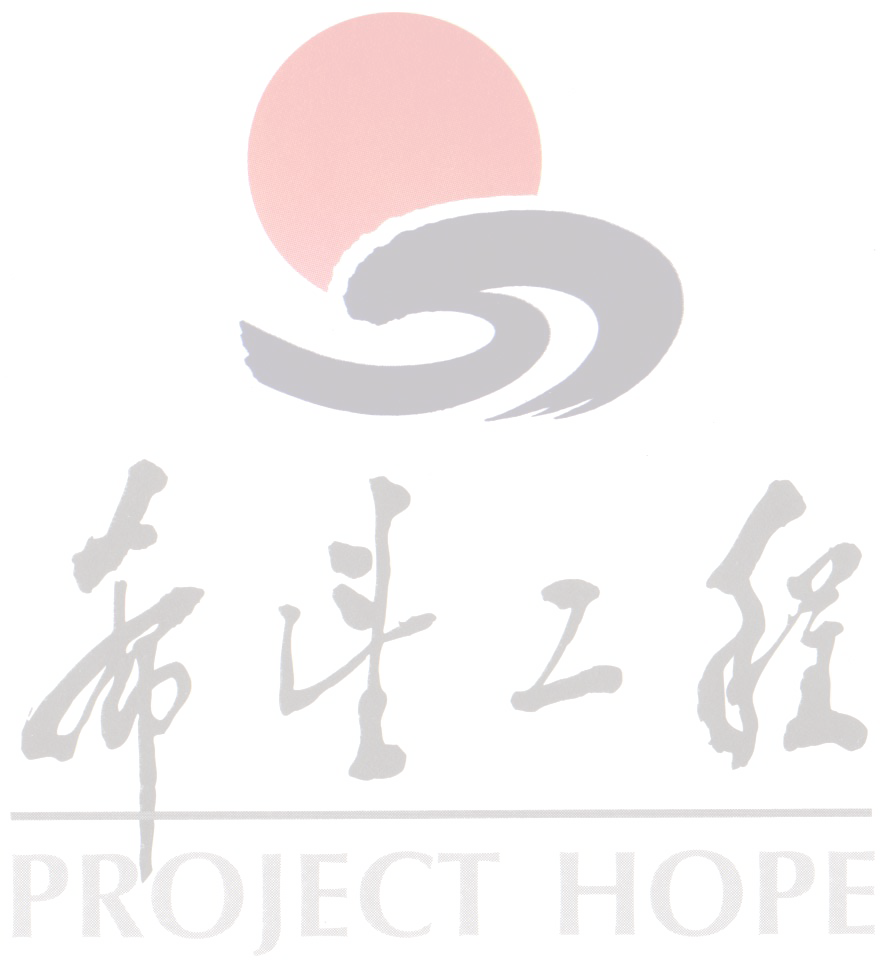 政治面貌民族出生年月出生年月出生年月免冠照片身份证号免冠照片联系方式学生电话邮箱/QQ邮箱/QQ邮箱/QQ免冠照片联系方式监护人姓名电话电话电话免冠照片家庭情况主要成员及家庭情况家庭情况家庭地址银行卡号信息户名是否为本人银行卡是否为本人银行卡是否为本人银行卡是否为本人银行卡银行卡号信息银行卡号银行卡号信息开户行             银行       分行       支行      分理处（储蓄所）             银行       分行       支行      分理处（储蓄所）             银行       分行       支行      分理处（储蓄所）             银行       分行       支行      分理处（储蓄所）             银行       分行       支行      分理处（储蓄所）             银行       分行       支行      分理处（储蓄所）             银行       分行       支行      分理处（储蓄所）             银行       分行       支行      分理处（储蓄所）             银行       分行       支行      分理处（储蓄所）             银行       分行       支行      分理处（储蓄所）在校情况高中毕业学校科别（历史、物理）科别（历史、物理）科别（历史、物理）科别（历史、物理）在校情况曾获奖励录取情况准考证号高考成绩高考成绩高考成绩高考成绩录取情况录取院校录取专业录取专业录取专业录取专业申请理由（注：学生本人填写，可另附文件）申请人签名：           年   月  日（注：学生本人填写，可另附文件）申请人签名：           年   月  日（注：学生本人填写，可另附文件）申请人签名：           年   月  日（注：学生本人填写，可另附文件）申请人签名：           年   月  日（注：学生本人填写，可另附文件）申请人签名：           年   月  日（注：学生本人填写，可另附文件）申请人签名：           年   月  日（注：学生本人填写，可另附文件）申请人签名：           年   月  日（注：学生本人填写，可另附文件）申请人签名：           年   月  日（注：学生本人填写，可另附文件）申请人签名：           年   月  日（注：学生本人填写，可另附文件）申请人签名：           年   月  日（注：学生本人填写，可另附文件）申请人签名：           年   月  日区（县）教委意见（公章）年  月  日（公章）年  月  日（公章）年  月  日区区（县）团委意见区区（县）团委意见区区（县）团委意见该学生未享受重复资助，情况属实。          （公章）           年  月  日该学生未享受重复资助，情况属实。          （公章）           年  月  日该学生未享受重复资助，情况属实。          （公章）           年  月  日该学生未享受重复资助，情况属实。          （公章）           年  月  日该学生未享受重复资助，情况属实。          （公章）           年  月  日重庆青基会意见（审核章）年  月  日（审核章）年  月  日（审核章）年  月  日（审核章）年  月  日（审核章）年  月  日（审核章）年  月  日（审核章）年  月  日（审核章）年  月  日（审核章）年  月  日（审核章）年  月  日（审核章）年  月  日